Publicado en Ciudad de México el 23/06/2020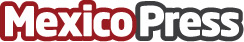 Genomma Lab apoya al personal médico y de salud que enfrenta al COVID-19 con la entrega de 10 mil comidasEn alianza con la iniciativa Comida para Héroes, la multinacional mexicana apoyará a más de 1,500 médicos, enfermeras y paramédicos, durante los meses de junio y julio. "Es un reconocimiento a todos los héroes y heroínas que de manera anónima están enfrentando esta pandemia con un gran valor que inspira a todos", Jorge Brake. Las comidas se entregarán en la Cruz Roja Mexicana, el Instituto Nacional de Enfermedades Respiratorias y el Instituto Nacional de PerinatologíaDatos de contacto:Manuel Anguiano +52 1 55 4058 2759Nota de prensa publicada en: https://www.mexicopress.com.mx/genomma-lab-apoya-al-personal-medico-y-de Categorías: Medicina Sociedad Emprendedores Solidaridad y cooperación Ciudad de México http://www.mexicopress.com.mx